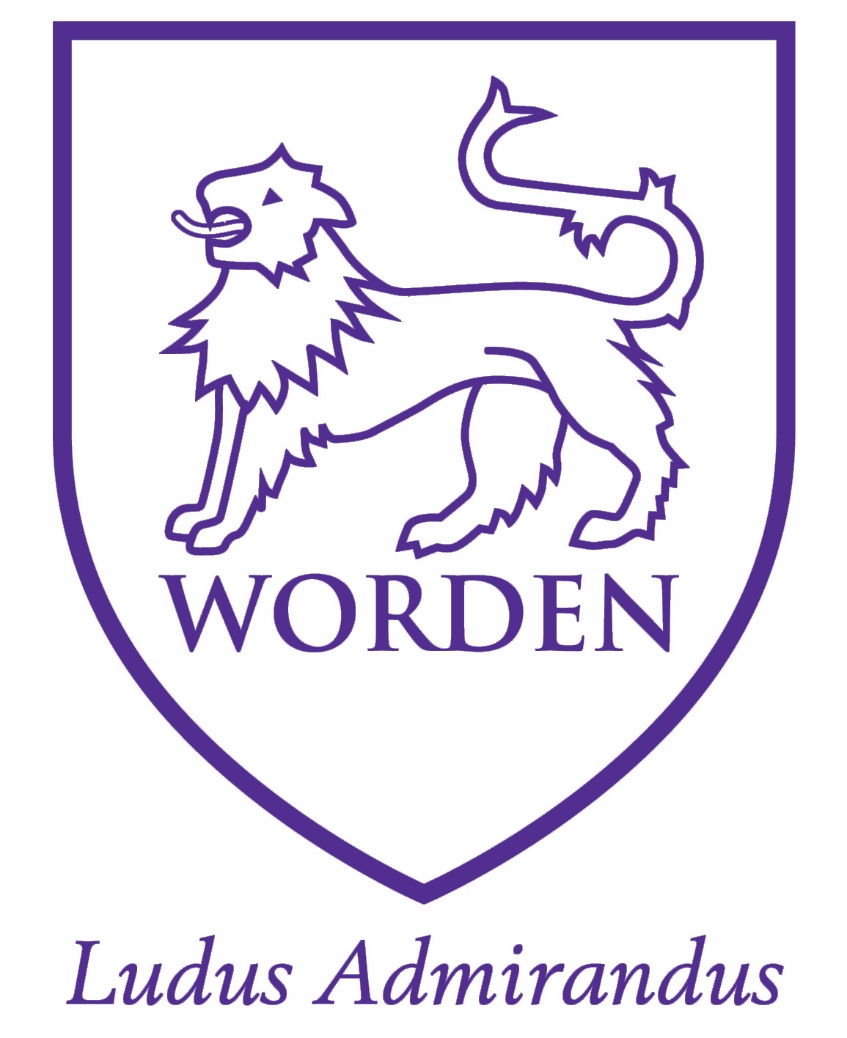 Application Form Prefects Dear Applicant,Thank you for expressing an interest in becoming a prefect.  Should you be successful, this will allow you the opportunity to develop organisational, communicative and leadership skills, useful on your CV but more importantly to aid in the running of your school through performing particular duties.  You will help set the tone of the Academy@Worden ethos in the school community on a daily basis and at school or public events.  Prefects will be given an induction course to ensure there is clarity of what is expected.Prefects will not be expected to discipline pupils but would be expected to set a good example at all times to other pupils and help teachers maintain good order throughout the school.The following duties all Prefects would be expected to undertake:Demonstrate at all times high standards of attendance, punctuality, dress and effortAssist staff in supervising corridors, stairs, social areas and the dining roomAssist at school and community events.Mrs CairnsAssistant HeadteacherPerson Specification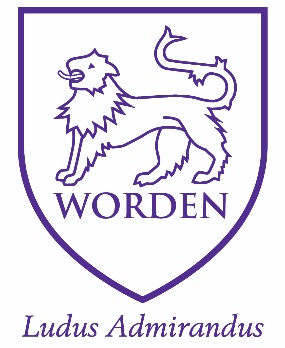 Prefect Job description The role of Prefect is an important one and if chosen pupils will be accepting a position of considerable responsibility. It is also a very exciting one and will give the opportunity to develop leadership skills and have significant influence on the daily life of the school. As such prefects are expected to perform many roles some of which are listed below. 1. Provide a role model to which other pupils should aspire 2. Meet the highest standards of politeness, courtesy, dress, attendance and punctuality 3. Represent the school at important events throughout the year e.g. Open Evening, New Intake days, Awards’ Evening, Parents evenings, School productions etc 4. Attend meetings with the Pastoral staff as appropriate 5. Help to lead promotional activities for the school, including charity events. 6. Carry out regular duties at lunch and breaktime as required: 7. Be proactive in assisting the smooth running of the school outside lesson times 8. To act as a specific supportive role model to allocated tutor groups and assist with the delivery of registration activities 9. Act as a buddy to pupils who have asked for help and support10. To report any issues to the Senior PrefectsPupils applying to be a prefect should demonstrate: That they are a positive role model to other pupils with regard to effort, conduct and commitment to the ethos of the school. High levels of maturity and initiative.Their excellent record of attendance and punctuality That they are enthusiastic and highly motivated and have a good working knowledge of the school Their commitment to the wider life of the school and the ability to carry out the role That they have good organisational, communication and interpersonal skills Senior Prefect Job DescriptionsWritten applications will be requested and this will form part of the selection process which will be undertaken by Mrs Cairns and School Leadership Team in discussion with form tutors. Their shortlist will then be reviewed and a final selection made by the School Leadership Team.Application FormIn submitting this application form, I understand that I will be a role model for other pupils at Academy@Worden and must therefore conduct myself accordingly.  I will main a positive approach to learning and do my best to help others.  I recognise what being a Prefect will demand from me and I will do my utmost to meet all the requirements of the position.  I understand that should I fail to satisfy the requirements of the post,my Prefect status can be withdrawn.I confirm that I have discussed my application with my parents/guardians who support my application.*If your attendance has been adversely affected through no fault of your own (e.g. medical appointments) please let us known in the box below.  This will not affect your application.Signed							Date  							Teacher signature 					Please indicate which prefect role you would be most interested inNote – all prefects may be asked to fulfil duty roles during the course of the yearSenior PrefectsIf you would like to be considered for one of the Senior Prefect positions, please complete this page.Please indicate which position you are applying forImportantDesirable Be a positive role modelWear full school uniform correctlyContribute to school’s extra-curricular activitiesActively promote the school ethosPromote the name of the school within the larger communityAble to work as part of a teamWarmth and opennessPositive relationship with staffShow respect for staff and peersGood record of achieving deadlines in your subjectsAble to cope with the demands of your studies and prefect dutiesOrganisedMotivatedGood time-managementPunctualAssertiveCaringReliableOffers to helpPositivesSees solutions, not problemsDemonstrate initiativePoliteHelped to organise / run school eventsStrong contribution to school’s extra-curricular activitiesExperience as part of a teamEmpathy with younger pupilsRecord of commitment to subjects takenShown good leadership skillsConfidentExperience of public speakingWide range of interestsProactiveHead PrefectAssist in preparation of duty rota for prefects and make sure they are carried outOpen Evening, open mornings.  Be prepared for special duties including speechesTo attend Parents’ Evenings to register parents and help with refreshmentsFind out and understand the problems and views of the school and represent them to SLT and staff e.g. by chairing School Council meetingsHold regular prefects’ meetingsDeputy Head PrefectBe prepared to deputise and support the Head Prefect in all of the above duties, as required.Help with rotas and monitoring duties that are being doneWrite the minutes of meetings and circulate themTo attend Parents’ Evenings to register parents and help with refreshmentsHead Sports PrefectAssist the Head of House in running inter-house sporting events including Sports DaySupport the Sports leadersSupport and encourage the school teams, wherever possibleActively contribute to the extra-curricular activities by leading or assisting in sports clubsHead Aspiration PrefectAssist the Heads of Year in homework clubs by offering mentoring support Support Year 9 Reading Leader team Support in organisation of Careers events in schoolHead Integrity PrefectLead as a role model for excellent behaviour and attitude in school Support in transition programme for new year 7 pupilsSupport Head of House in charity and fundraising initiatives, including food bankHead Respect PrefectAssist the Head of Year 7 and Year 7 form tutors To support the year 8 peer mentor team To support the Wellbeing Champions Assist the events prefects with year book and prom planningHead Commitment PrefectSupport teachers running extra-curricular clubs in school as requestedPromote attendance at clubs and extra-curricular activities Support Library prefects in their roleSeek ideas from pupil body for new clubs and represent views to SLT Head of Student CouncilTo assist staff with leading student council.To hold one lunch drop in a month for pupils to speak to you about any issues they have.  Prefect Job Descriptions  Prefect Job DescriptionsDuty PrefectsTo complete break and lunchtime duties where necessary To help with Parent’s Evenings.Events PrefectAssist in planning for PromAssist in design and creation of the Year bookSupport in the organisation and running of whole school events eg Open Evenings, Open Days, Year 5 Taster Days, Parents Evenings etcLibrary PrefectRun the pupil librarian team, monitor duties and organise rotasTrain new librarians with support of school librarianSeek ways to promote reading in schoolSports PrefectAssist the Head Sports Prefect and Head of House in running inter-house sporting events including Sports DaySupport and encourage the school teams, wherever possibleActively contribute to the extra-curricular activities by leading or assisting in sports clubsFull NameForm GroupPercentage attendance so far in year 10*Why have you put yourself forward to be considered for the post of Prefect?  What extra-curricular activities have you been involved in in the past (either in or out of school). E.g: school productions, sports clubs etc. What do these extra-curricular activities reveal about you? E.g. what skills have they taught you and what attributes have they helped you to develop?A large part of the Prefect role involves acting as a role model to other pupils. Explain how you have shown yourself to be a good role model to other pupils in the past.What do you see as the most important role of a Prefect here Academy@Worden? Explain your answer.To be a good Prefect you will need to be able to work well in a team. Describe a situation in which you worked in a team and what you learnt from the experience.If you were appointed to be a prefect at Academy@Worden, you would need to be proud to be part of our school community. What makes you proud to be a student at Academy@Worden?Please return your completed applications to Mrs Cairns by Friday 15th March 2024Duty PrefectEvents Prefect Library PrefectSports PrefectPlease describe what you will plan to achieve if you are selected to take on one of the Senior Prefect positions at Academy@Worden.Head PrefectDeputy Head PrefectHead Sports PrefectHead Integrity PrefectHead Aspiration PrefectHead Commitment PrefectHead Respect Prefect